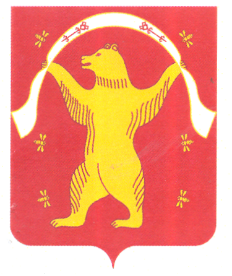 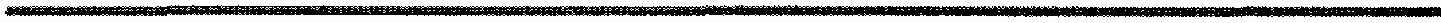     ?АРАР	                                                                          	                РЕШЕНИЕ28 февраль 2022 йыл                        № 238                        28 февраля 2022 годаО внесении изменений в решение Совета сельского поселения Староарзаматовский сельсовет муниципального района Мишкинский район Республики Башкортостан от 28.12.2016 г. № 106 «Об утверждении Правил землепользования и застройки сельского поселения Староарзаматовский сельсовет муниципального района  Мишкинский район Республики Башкортостан»В соответствии с Уставом сельского поселения Староарзаматовский сельсовет муниципального района Мишкинский район Республики Башкортостан Совет сельского поселения Староарзаматовский сельсовет муниципального района Мишкинский район Республики Башкортостан двадцать восьмого созыва р е ш и л:Внести в решение Совета сельского поселения Староарзаматовский сельсовет муниципального района Мишкинский район Республики Башкортостан № 106 от 28.12.2016 года «Об утверждении Правил землепользования и застройки сельского поселения Староарзаматовский сельсовет муниципального района Мишкинский район Республики Башкортостан», следующие изменения:1.1. в таблице 3 статьи 50 минимальную/ максимальную площадь зоны    ОД- 1 «0.07» га» заменить на «0.01 га».Настоящее решение обнародовать путем размещения на информационном стенде в здании администрации сельского поселения Староарзаматовский сельсовет и разместить на сайте муниципального района Мишкинский район Республики Башкортостан www.mishkan.ru//.Глава сельского поселения:                                            С.Н.Саликов